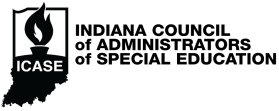 Call for Presentations – Fall 2017 The 2017 Fall Conference of the Indiana Council of Administrators of Special Education (ICASE) will be held on the following dates:October 5th-6th, 2017 at the French Lick Resort.  ICASE Professional Development Committee is looking for energetic, engaging, and informative presentations that highlight best practices of inclusion across the state.  We are interested in seeing presentations from General Education Teachers, Special Education Teachers, Building Administrators, District Administrators, SLP’s, OT’s, PT’s, Early Childhood, and many more...to illustrate how best practices are being implemented with all students!Professionals including practitioners, researchers, instructional leaders, graduate students, administrators, teachers, counselors, and others who work with children and youth are encouraged to submit proposals.  Members of ICASE are encouraged to disseminate this call for presentations with professionals across disciplines in order to share interests, best practices, and ideas for serving children and youth in Indiana.  Presentations should address current topics and best practices in the field of special education.Presentations may consist of panel discussions, presentations, or an alternative format appropriate for sharing your ideas.  All sessions will be 1 hour and 15 minutes in length and will occur on Thursday, Oct. 5th.  Presenters MUST provide their own projectors & laptop.    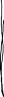 Proposals should consist of 1) a completed Conference Presentation Cover Sheet (attached) and 2) a two page or less summary identifying the title, purpose, overview, and learning outcomes of the proposed presentation.  Both the Cover Sheet and the Summary should be submitted electronically to Michelle Neff mneff@ses.k12.in.us  and Sam Ells icasepd@gmail.com  by August 10, 2017.  A blind review will be conducted and all proposals will be given serious consideration for acceptance.  Decisions about selected proposals will be communicated by August 25, 2017.  Presenters whose proposals are selected for the ICASE Conferences will receive 1 free registration to attend.  Chosen presentations will be displayed on the ICASE website for download by attendees.Questions regarding this Call for Presentations can be directed to Michelle Neff mneff@ses.k12.in.us and Sam Ells icasepd@gmail.com. Thank you for your interest in ICASE.We look forward to your participation in our upcoming ICASE Conferences.ICASE Fall 2017 -- Conference Presentation Cover SheetPlease consider this conference proposal for:Fall 2017 ICASE – Oct. 5th, 2017 @ French Lick Resort.  Attach name and contact information for any additional presenters. Submit Cover Sheet and Summary to Michelle Neff mneff@ses.k12.in.us and Sam Ells icasepd@gmail.com  by August 10, 2017.Primary Presenter Name: Address: City, State, Zip Email: Phone: Additional Presenter Name: Address: City, State, Zip Email: Phone: Additional Presenter Additional Presenter Name: Name: Address: Address: City, State, Zip City, State, Zip Email: Phone:  Title of Presentation Abstract (50 word abstract for use in conference program) Requested Audiovisual Equipment  (presenters must bring their own projector)Any additional equipment needs: